     ҠАРАР                                                                                           РЕШЕНИЕ «Об исполнении бюджета  сельского поселения Старотумбагушевский  сельсовет  муниципального района Шаранский район  Республики Башкортостан  за 2013 год»	1.Утвердить отчет об исполнении бюджета  сельского поселения Старотумбагушевский сельсовет муниципального района Шаранский  район Республики Башкортостан за 2012 год по доходам в сумме 2 миллиона 155 тысяч 858 рублей 91 копейка  и по расходам в сумме   2 миллиона 209  тысяча 032 рубля 74 копейки,  с превышением доходов над расходами  в сумме 57 тыс. 173 рубля 83 копейки  со следующими    показателями по:        а) доходам бюджета  сельского поселения Старотумбагушевский сельсовет муниципального района Шаранский район Республики Башкортостан за 2013 год по кодам классификации доходов бюджетов   согласно приложению 1 к настоящему решению;б) ведомственной структуре расходов бюджета  сельского поселения Старотумбагушевский  сельсовет муниципального района Шаранский район Республики Башкортостан за 2013 год согласно приложению 2  к настоящему решению.        2. Обнародовать данное решение  на информационном стенде в здании администрации сельского поселения и сельской библиотеке д.Старотумбагушево и на официальном сайте http://www.stumbagush.sharan-sovet.ru/        3. Настоящее решение вступает в силу со дня его обнародования.         4. Контроль за исполнением данного решения возложить на постоянную комиссию по развитию предпринимательства, земельным вопросам, благоустройству, экологии, бюджету, налогам и вопросам муниципальной собственности.Глава  сельского поселения                                И.Х. БадамшинС. Старотумбагушево23 апреля 2014 года№360Приложение 1                                                                              к решению Совета сельского поселения                                                                  Старотумбагушевский сельсовет                                                                        муниципального района Шаранский 
                                                                  район Республики Башкортостан Доходы бюджета сельского поселения Старотумбагушевский  сельсовет муниципального  района Шаранский районРеспублики Башкортостан за 2013 год                                             Приложение 2                                                                              к решению Совета сельского поселения                                                                  Старотумбагушевский сельсовет                                                                        муниципального района Шаранский 
                                                                  район Республики Башкортостан БАШҠОРТОСТАН  РЕСПУБЛИКАҺЫШАРАН  РАЙОНЫМУНИЦИПАЛЬ  РАЙОНЫИСКЕ ТОМБАҒОШ АУЫЛ СОВЕТЫАУЫЛ БИЛӘМӘҺЕ СОВЕТЫИске Томбағош ауылы,тел(34769) 2-47-19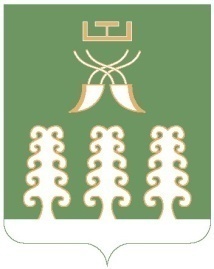 РЕСПУБЛИКА  БАШКОРТОСТАНМУНИЦИПАЛЬНЫЙ РАЙОНШАРАНСКИЙ РАЙОНСОВЕТ  СЕЛЬСКОГО ПОСЕЛЕНИЯСТАРОТУМБАГУШЕВСКИЙ СЕЛЬСОВЕТс. Старотумбагушево, тел.(34769)  2-47-19Наименование доходовСуммаВсего:2155,9НДФЛ83,2Налог на имущество с физических лиц38,4Земельный налог 258,6Единый сельхозналог 2,3Дотации1518,8Доходы от продажи имущества50,2Субвенции55,0Арендная  плата                                                                147,9Госпошлина1,4Расходы бюджета сельского поселения Старотумбагушевский  сельсовет муниципального района Шаранский район  Республики Башкортостан за 2013 годРасходы бюджета сельского поселения Старотумбагушевский  сельсовет муниципального района Шаранский район  Республики Башкортостан за 2013 годРасходы бюджета сельского поселения Старотумбагушевский  сельсовет муниципального района Шаранский район  Республики Башкортостан за 2013 годРасходы бюджета сельского поселения Старотумбагушевский  сельсовет муниципального района Шаранский район  Республики Башкортостан за 2013 годНаименование  расходовНаименование  расходовСумма                                                                                                          Сумма                                                                                                          АппаратАппарат882,0882,0Глава сельского поселения                                                           Глава сельского поселения                                                           431,4431,4Проведение выборов и референдумов                                   Проведение выборов и референдумов                                   1,01,0Первичный воинский учетПервичный воинский учет55,055,0Прочие мероприятия по благоустройствуПрочие мероприятия по благоустройству411,3411,3Трансферты МРТрансферты МР30,030,0Дорожное хозяйствоДорожное хозяйство390,8390,8По пожарной безопасностиПо пожарной безопасности7,57,5Итого по расходамИтого по расходам2209,02209,0